The following application options are accessed via www.fafsa.govFAFSA on the WebFAFSA on the Web RenewalFAFSA on the Web EZFAFSA on the Web EZ RenewalFAFSA on the Phone (FOTP)FAFSA on the Phone EZFAFSA on the Web Corrections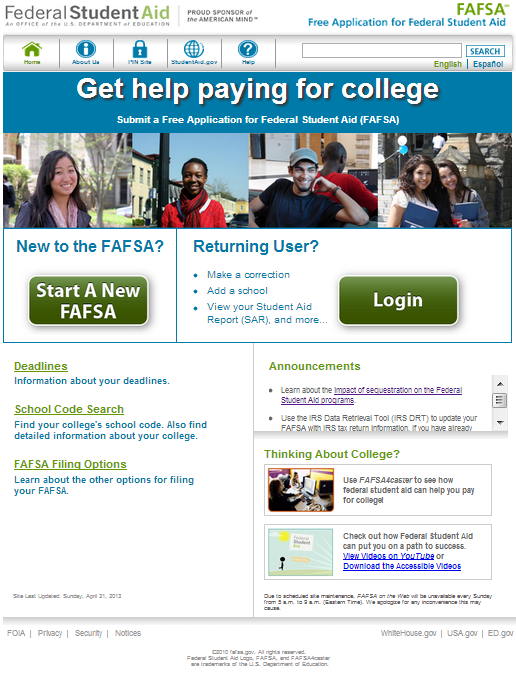 